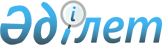 "О бюджете Уйгурского района на 2017-2019 годы"Решение Уйгурского районного маслихата Алматинской области от 20 декабря 2016 года N 6-10-57. Зарегистрировано Департаментом юстиции Алматинской области 28 декабря 2016 года N 4044.
      В соответствии с пунктом 2 статьи 9 Бюджетного кодекса Республики Казахстан от 4 декабря 2008 года, подпунктом 1) пункта 1 статьи 6 Закона Республики Казахстан от 23 января 2001 года "О местном государственном управлении и самоуправлении в Республики Казахстан", Уйгурский районный маслихат РЕШИЛ:
      1. Утвердить районный бюджет на 2017 – 2019 годы согласно
      приложениям 1, 2 и 3 соответственно, в том числе на 2017 год в следующих объемах:
      1)доходы 9045444 тысячи тенге, в том числе:
      налоговые поступления 1694519 тысячи тенге;
      неналоговые поступления 4733 тысячи тенге;
      поступления от продажи основного капитала 14435 тысячи тенге;
      поступления трансфертов 7331757 тысячи тенге, в том числе:
      целевые текущие трансферты 1427093 тысячи тенге;
      целевые трансферты на развитие 2441384 тысячи тенге;
      субвенции 3463280 тысячи тенге;
      2) затраты 9132219 тысячи тенге;
      3) чистое бюджетное кредитование 13621 тысячи тенге, в том числе:
       бюджетные кредиты 34035 тысячи тенге;
       погашение бюджетных кредитов 20414 тысячи тенге;
      4) сальдо по операциям с финансовыми активами 0 тенге;
      5) дефицит (профицит) бюджета (-) 100396 тысячи тенге;
      6) финансирование дефицита (использование профицита) бюджета 100396 тысячи тенге.
      Сноска. Пункт 1 в редакции решения Уйгурского районного маслихата Алматинской области от 08.12.2017 № 6-22-138 (вводится в действие с 01.01.2017).

      2. Утвердить резерв местного исполнительного органа района 2017 год в сумме 5767,0 тысячи тенге.

      3. Учесть, что в районном бюджете на 2017 год предусмотрены трансферты органам местного самоуправления в сумме 89050 тысяч тенге, согласно приложению 4. 

      Акимам сельских округов обеспечить эффективное использование бюджетных средств, поступающих на контрольный счет наличности местного самоуправления.

      4.Установить перечень районных бюджетных программ не подлежащих секвестру в процессе исполнения районного бюджета на 2017 год согласно приложению 5.

      5. Контроль за исполнением настоящего решения возложить на постоянную комиссию Уйгурского районного маслихата "По бюджету, социально-экономическому развитию, промышленности, транспорту, строительству, связи, экологии и эффективному использованию природных ресурсов". 

      6. Настоящее решение вводится в действие с 1 января 2017 года

 Бюджет Уйгурского района на 2017 год
      Сноска. Приложение 1 в редакции решения Уйгурского районного маслихата Алматинской области от 08.12.2017 № 6-22-138 (вводится в действие с 01.01.2017). Бюджет Уйгурского района на 2018 год Бюджет Уйгурского района на 2019 год Распределение трансфертов органам местного самоуправления Перечень районных бюджетных программ не подлежащих секвестру в процессе исполнения районного бюджета на 2017 год
					© 2012. РГП на ПХВ «Институт законодательства и правовой информации Республики Казахстан» Министерства юстиции Республики Казахстан
				
      Председатель сессии

      Уйгурского районного аслихата

М.Амангельды

      Секретарь Уйгурского

      районного маслихата

Н. Есжан
Приложение 1 утвержденное решением районного маслихата от "20" декабря 2016 года № 6-10-57 "О бюджете Уйгурского района на 2017-2019 годы"
Категория
Категория
Категория
Категория
Сумма
(тысяч тенге)
Класс
Класс
Класс
Сумма
(тысяч тенге)
 Подкласс
 Подкласс
Сумма
(тысяч тенге)
1
2
3
Наименование
Сумма
(тысяч тенге)
I. Доходы
9045444
1
Налоговые поступления
1694519
01
Подоходный налог
53900
2
Индивидуальный подоходный налог
53900
04
Hалоги на собственность
1596529
1
Hалоги на имущество
1473997
3
Земельный налог
3057
4
Hалог на транспортные средства
116477
5
Единый земельный налог
2998
05
Внутренние налоги на товары, работы и услуги
36598
2
Акцизы
4342
3
Поступления за использование природных и других ресурсов
1450
4
Сборы за ведение предпринимательской и профессиональной деятельности
29764
5
Налог на игорный бизнес
1042
1
08
Обязательные платежи, взимаемые за совершение юридически значимых действий и (или) выдачу документов уполномоченными на то государственными органами или должностными лицами
7492
1
Государственная пошлина
7492
2
Неналоговые поступления
4733
01
Доходы от государственной собственности
1315
5
Доходы от аренды имущества, находящегося в государственной собственности
1315
04
Штрафы, пени, санкции, взыскания, налагаемые государственными учреждениями, финансируемыми из государственного бюджета, а также содержащимися и финансируемыми из бюджета (сметы расходов) Национального Банка Республики Казахстан 
0
1
Штрафы, пени, санкции, взыскания, налагаемые государственными учреждениями, финансируемыми из государственного бюджета, а также содержащимися и финансируемыми из бюджета (сметы расходов) Национального Банка Республики Казахстан, за исключением поступлений от организаций нефтяного сектора 
0
06
Прочие неналоговые поступления
3418
1
Прочие неналоговые поступления
3418
3
Поступления от продажи основного капитала
14435
03
Продажа земли и нематериальных активов
14435
1
Продажа земли
14435
4
Поступления трансфертов 
7331757
02
Трансферты из вышестоящих органов государственного управления
7331757
2
Трансферты из областного бюджета
7331757
Функциональная группа
Функциональная группа
Функциональная группа
Функциональная группа
Функциональная группа
Сумма (тысяч тенге)
Функциональная подгруппа
Функциональная подгруппа
Функциональная подгруппа
Функциональная подгруппа
Сумма (тысяч тенге)
Администратор бюджетных программ 
Администратор бюджетных программ 
Администратор бюджетных программ 
Сумма (тысяч тенге)
Программа
Сумма (тысяч тенге)
Наименование
Сумма (тысяч тенге)
II. Затраты
741180
01
Государственные услуги общего характера
512800
1
Представительные, исполнительные и другие органы, выполняющие общие функции государственного управления
455431
112
Аппарат маслихата района (города областного значения)
17597
001
Услуги по обеспечению деятельности маслихата района (города областного значения)
17347
003
Капитальные расходы государственного органа
250
122
Аппарат акима района (города областного значения)
160947
001
Услуги по обеспечению деятельности акима района (города областного значения)
81744
003
Капитальные расходы государственного органа
79203
123
Аппарат акима района в городе, города районного значения, поселка, села, сельского округа
276887
001
Услуги по обеспечению деятельности акима района в городе, города районного значения, поселка, села, сельского округа
270421
022
Капитальные расходы государственного органа
6466
2
Финансовая деятельность
22707
452
Отдел финансов района (города областного значения)
22707
001
Услуги по реализации государственной политики в области исполнения бюджета и управления коммунальной собственностью района (города областного значения)
14802
003
Проведение оценки имущества в целях налогообложения
550
010
Приватизация, управление коммунальным имуществом, постприватизационная деятельность и регулирование споров, связанных с этим 
1073
018
Капитальные расходы государственного органа 
6282
5
Планирование и статистическая деятельность
17331
453
Отдел экономики и бюджетного планирования района (города областного значения)
17331
001
Услуги по реализации государственной политики в области формирования и развития экономической политики, системы государственного планирования
15993
004
Капитальные расходы государственного органа 
1338
02
Оборона
176811
1
Военные нужды
4061
122
Аппарат акима района (города областного значения)
4061
005
Мероприятия в рамках исполнения всеобщей воинской обязанности
4061
2
Организация работы по чрезвычайным ситуациям
172750
122
Аппарат акима района (города областного значения)
172750
006
Предупреждение и ликвидация чрезвычайных ситуаций масштаба района (города областного значения)
171701
007
Мероприятия по профилактике и тушению степных пожаров районного (городского) масштаба, а также пожаров в населенных пунктах, в которых не созданы органы государственной противопожарной службы
1049
03
Общественный порядок, безопасность, правовая, судебная, уголовно-исполнительная деятельность
4948
9
Прочие услуги в области общественного порядка и безопасности
4948
485
Отдел пассажирского транспорта и автомобильных дорог района (города областного значения)
4 948
021
Обеспечение безопасности дорожного движения в населенных пунктах
4948
04
Образование
4632242
1
Дошкольное воспитание и обучение
476105
464
Отдел образования района (города областного значения)
476105
009
Обеспечение деятельности организаций дошкольного воспитания и обучения
40 538
040
Реализация государственного образовательного заказа в дошкольных организациях образования
435567
2
Начальное, основное среднее и общее среднее образование
3692161
123
Аппарат акима района в городе, города районного значения, поселка, села, сельского округа
0
005
Организация бесплатного подвоза учащихся до школы и обратно в сельской местности
0
464
Отдел образования района (города областного значения)
3 631 476
003
Общеобразовательное обучение
3 631 476
465
Отдел физической культуры и спорта района (города областного значения)
60685
017
Дополнительное образование для детей и юношества по спорту
60685
9
Прочие услуги в области образования
463976
464
Отдел образования района (города областного значения)
463976
001
Услуги по реализации государственной политики на местном уровне в области образования
15559
004
Информатизация системы образования в государственных учреждениях образования района (города областного значения)
25050
005
Приобретение и доставка учебников, учебно-методических комплексов для государственных учреждений образования района (города областного значения)
109982
012
Капитальные расходы государственного органа 
250
015
Ежемесячная выплата денежных средств опекунам (попечителям) на содержание ребенка-сироты (детей-сирот), и ребенка (детей), оставшегося без попечения родителей
14485
022
Выплата единовременных денежных средств казахстанским гражданам, усыновившим (удочерившим) ребенка (детей)-сироту и ребенка (детей), оставшегося без попечения родителей
0
067
Капитальные расходы подведомственных государственных учреждений и организаций
298650
06
Социальная помощь и социальное обеспечение
502955
1
Социальное обеспечение
128217
451
Отдел занятости и социальных программ района (города областного значения)
128217
005
Государственная адресная социальная помощь
11552
016
Государственные пособия на детей до 18 лет
91603
025
Внедрение обусловленной денежной помощи по проекту "Өрлеу"
25062
464
Отдел образования района (города областного значения)
0
030
Содержание ребенка (детей), переданного патронатным воспитателям
0
2
Социальная помощь
341233
451
Отдел занятости и социальных программ района (города областного значения)
341233
002
Программа занятости
116484
004
Оказание социальной помощи на приобретение топлива специалистам здравоохранения, образования, социального обеспечения, культуры, спорта и ветеринарии в сельской местности в соответствии с законодательством Республики Казахстан
34179
006
Оказание жилищной помощи
47360
007
Социальная помощь отдельным категориям нуждающихся граждан по решениям местных представительных органов
7676
010
Материальное обеспечение детей-инвалидов, воспитывающихся и обучающихся на дому
5176
014
Оказание социальной помощи нуждающимся гражданам на дому
60278
017
Обеспечение нуждающихся инвалидов обязательными гигиеническими средствами и предоставление услуг специалистами жестового языка, индивидуальными помощниками в соответствии с индивидуальной программой реабилитации инвалида
36607
023
Обеспечение деятельности центров занятости населения
33473
9
Прочие услуги в области социальной помощи и социального обеспечения
33503
451
Отдел занятости и социальных программ района (города областного значения)
33375
001
Услуги по реализации государственной политики на местном уровне в области обеспечения занятости и реализации социальных программ для населения
26334
011
Оплата услуг по зачислению, выплате и доставке пособий и других социальных выплат
3118
021
Капитальные расходы государственного органа 
250
050
Реализация Плана мероприятий по обеспечению прав и улучшению качества жизни инвалидов
3673
485
Отдел пассажирского транспорта и автомобильных дорог района (города областного значения)
130
050
Реализация Плана мероприятий по обеспечению прав и улучшению качества жизни инвалидов в Республике Казахстан на 2012 – 2018 годы
130
07
Жилищно-коммунальное хозяйство
2456197
1
Жилищное хозяйство
1808433
487
Отдел жилищно-коммунального хозяйства и жилищной инспекции района (города областного значения)
11064
001
Услуги по реализации государственной политики на местном уровне в области жилищно-коммунального хозяйства и жилищного фонда
10814
003
Капитальные расходы государственного органа 
250
005
Организация сохранения государственного жилищного фонда
0
006
Обеспечение жильем отдельных категорий граждан
0
041
Ремонт и благоустройство объектов в рамках развития городов и сельских населенных пунктов по Дорожной карте занятости 2020
0
467
Отдел строительства района (города областного значения)
1797369
003
Проектирование и (или) строительство, реконструкция жилья коммунального жилищного фонда
74887
004
Проектирование, развитие и (или) обустройство инженерно-коммуникационной инфраструктуры
1722482
2
Коммунальное хозяйство
631764
487
Отдел жилищно-коммунального хозяйства и жилищной инспекции района (города областного значения)
627764
016
Функционирование системы водоснабжения и водоотведения
4000
029
Развитие системы водоснабжения и водоотведения
623764
3
Благоустройство населенных пунктов
40000
123
Аппарат акима района в городе, города районного значения, поселка, села, сельского округа
20000
008
Освещение улиц населенных пунктов
20000
009
Обеспечение санитарии населенных пунктов
0
011
Благоустройство и озеленение населенных пунктов
0
08
Культура, спорт, туризм и информационное пространство
207314
1
Деятельность в области культуры
110073
455
Отдел культуры и развития языков района (города областного значения)
110073
003
Поддержка культурно-досуговой работы
110073
2
Спорт
21136
465
Отдел физической культуры и спорта района (города областного значения)
10568
001
Услуги по реализации государственной политики на местном уровне в сфере физической культуры и спорта
6698
004
Капитальные расходы государственного органа 
250
005
Развитие массового спорта и национальных видов спорта
0
006
Проведение спортивных соревнований на районном (города областного значения) уровне
333
007
Подготовка и участие членов сборных команд района (города областного значения) по различным видам спорта на областных спортивных соревнованиях
3287
032
Капитальные расходы подведомственных государственных учреждений и организаций
0
3
Информационное пространство
56009
455
Отдел культуры и развития языков района (города областного значения)
46781
006
Функционирование районных (городских) библиотек
46781
007
Развитие государственного языка и других языков народа Казахстана
0
456
Отдел внутренней политики района (города областного значения)
9228
002
Услуги по проведению государственной информационной политики
9228
9
Прочие услуги по организации культуры, спорта, туризма и информационного пространства
30664
455
Отдел культуры и развития языков района (города областного значения)
12421
001
Услуги по реализации государственной политики на местном уровне в области развития языков и культуры
6044
010
Капитальные расходы государственного органа 
1086
032
Капитальные расходы подведомственных государственных учреждений и организаций
5291
456
Отдел внутренней политики района (города областного значения)
18243
001
Услуги по реализации государственной политики на местном уровне в области информации, укрепления государственности и формирования социального оптимизма граждан
17993
006
Капитальные расходы государственного органа 
250
10
Сельское, водное, лесное, рыбное хозяйство, особо охраняемые природные территории, охрана окружающей среды и животного мира, земельные отношения
217826
1
Сельское хозяйство
184865
462
Отдел сельского хозяйства района (города областного значения)
18944
001
Услуги по реализации государственной политики на местном уровне в сфере сельского хозяйства
18694
006
Капитальные расходы государственного органа 
250
473
Отдел ветеринарии района (города областного значения)
165921
001
Услуги по реализации государственной политики на местном уровне в сфере ветеринарии
12549
003
Капитальные расходы государственного органа 
250
005
Обеспечение функционирования скотомогильников (биотермических ям) 
1487
006
Организация санитарного убоя больных животных
1467
007
Организация отлова и уничтожения бродячих собак и кошек
3000
008
Возмещение владельцам стоимости изымаемых и уничтожаемых больных животных, продуктов и сырья животного происхождения
5745
009
Проведение ветеринарных мероприятий по энзоотическим болезням животных
604
010
Проведение мероприятий по идентификации сельскохозяйственных животных
3602
011
Проведение противоэпизоотических мероприятий
137217
6
Земельное отношение
18783
463
Отдел земельных отношений района (города областного значения)
18783
001
Услуги по реализации государственной политики в области регулирования земельных отношений на территории района (города областного значения)
10388
006
Землеустройство, проводимое при установлении границ районов, городов областного значения, районного значения, сельских округов, поселков, сел
1985
007
Капитальные расходы государственного органа 
6410
9
Прочие услуги в области сельского, водного, лесного, рыбного хозяйства, охраны окружающей среды и земельных отношений
14178
453
Отдел экономики и бюджетного планирования района (города областного значения)
14178
099
Реализация мер по оказанию социальной поддержки специалистов
14178
11
Промышленность, архитектурная, градостроительная и строительная деятельность
35088
2
Архитектурная, градостроительная и строительная деятельность
28977
467
Отдел строительства района (города областного значения)
19805
001
Услуги по реализации государственной политики на местном уровне в области строительства
13694
017
Капитальные расходы государственного органа 
6111
468
Отдел архитектуры и градостроительства района (города областного значения)
9172
001
Услуги по реализации государственной политики в области архитектуры и градостроительства на местном уровне 
8922
004
Капитальные расходы государственного органа 
250
12
Транспорт и коммуникации
210848
1
Автомобильный транспорт
201661
485
Отдел пассажирского транспорта и автомобильных дорог района (города областного значения
201661
023
Обеспечение функционирования автомобильных дорог
19321
045
Капитальный и средний ремонт автомобильных дорог районного значения и улиц населенных пунктов
182340
9
Прочие услуги в сфере транспорта и коммуникаций
9087
485
Отдел пассажирского транспорта и автомобильных дорог района (города областного значения)
9087
001
Услуги по реализации государственной политики на местном уровне в области пассажирского транспорта и автомобильных дорог 
8437
003
Капитальные расходы государственного органа 
650
13
Прочие
70713
3
Поддержка предпринимательской деятельности и защита конкуренции
19496
469
Отдел предпринимательства района (города областного значения)
9777
001
Услуги по реализации государственной политики на местном уровне в области развития предпринимательства и промышленности 
7519
003
Поддержка предпринимательской деятельности
2200
004
Капитальные расходы государственного органа 
058
9
Прочие
60936
123
Аппарат акима района в городе, города районного значения, поселка, села, сельского округа
55169
040
Реализация мер по содействию экономическому развитию регионов в рамках Программы "Развитие регионов" 
55169
452
Отдел финансов района (города областного значения)
5767
012
Резерв местного исполнительного органа района (города областного значения) 
5767
14
Обслуживание долга
28
452
Отдел финансов района (города областного значения)
28
013
Обслуживание долга местных исполнительных органов по выплате вознаграждений и иных платежей по займам из областного бюджета
028
15
Трансферты
240158
1
Трансферты
240158
452
Отдел финансов района (города областного значения)
127991
006
Возврат неиспользованных (недоиспользованных) целевых трансфертов
9008
016
Возврат, использованных не по целевому назначению целевых трансфертов
0
024
Целевые текущие трансферты в вышестоящие бюджеты в связи с передачей функций государственных органов из нижестоящего уровня государственного управления в вышестоящий
15824
051
Трансферты органам местного самоуправления
89050
053
Возврат сумм неиспользованных (недоиспользованных) целевых трансфертов на развитие, выделенных в истекшем финансовом году, разрешенных доиспользовать по решению местных исполнительных органов
9897
054
Возврат сумм неиспользованных (недоиспользованных) целевых трансфертов, выделенных из республиканского бюджета за счет целевого трансферта из Национального фонда Республики Казахстан
4212
III.Чистое бюджетное кредитование
13621
Бюджетные кредиты
34035
10
Сельское, водное, лесное, рыбное хозяйство, особо охраняемые природные территории, охрана окружающей среды и животного мира, земельные отношения
34035
9
Прочие услуги в области сельского, водного, лесного, рыбного хозяйства, охраны окружающей среды и земельных отношений
34035
453
Отдел экономики и бюджетного планирования района (города областного значения)
34035
006
Бюджетные кредиты для реализации мер социальной поддержки специалистов
34035
Категория
Категория
Категория
Категория
Сумма (тысяч тенге)
Класс
Класс
Класс
Сумма (тысяч тенге)
Подкласс
Подкласс
Сумма (тысяч тенге)
Наименование
Сумма (тысяч тенге)
5
Погашение бюджетных кредитов
20414
01
Погашение бюджетных кредитов
20414
1
Погашение бюджетных кредитов, выданных из государственного бюджета
20414
13
Погашение бюджетных кредитов, выданных из местного бюджета физическим лицам
20414
Функциональная группа
Функциональная группа
Функциональная группа
Функциональная группа
Функциональная группа
Сумма (тысяч тенге)
Функциональная подгруппа
Функциональная подгруппа
Функциональная подгруппа
Функциональная подгруппа
Сумма (тысяч тенге)
Администратор бюджетных программ
Администратор бюджетных программ
Администратор бюджетных программ
Сумма (тысяч тенге)
Программа
Программа
Сумма (тысяч тенге)
Наименование
Сумма (тысяч тенге)
 Сальдо по операциям с финансовыми активами
0
Категория
Категория
Категория
Категория
Сумма (тысяч тенге)
Класс
Класс
Класс
Сумма (тысяч тенге)
Подкласс
Подкласс
Сумма (тысяч тенге)
Наименование
Сумма (тысяч тенге)
V. Дефицит (профицит) бюджета
-100396
VI. Финансирование дефицита (использование профицита) бюджета
100396
7
Поступления займов
34035
7
01
Внутренние государственные займы
34035
2
Договоры займа
34035
03
Займы, получаемые местным исполнительным органом района (города областного значения)
34035
8
Используемые остатки бюджетных средств
86776
01
Остатки бюджетных средств
86776
1
Свободные остатки бюджетных средств
86776
01
Свободные остатки бюджетных средств
86776
Функциональная группа
Функциональная группа
Функциональная группа
Функциональная группа
Функциональная группа
Сумма (тысяч тенге)
Функциональная подгруппа
Функциональная подгруппа
Функциональная подгруппа
Функциональная подгруппа
Сумма (тысяч тенге)
Администратор бюджетных программ
Администратор бюджетных программ
Администратор бюджетных программ
Сумма (тысяч тенге)
Программа
Программа
Сумма (тысяч тенге)
Наименование
Сумма (тысяч тенге)
16
Погашение займов
20415
1
Погашение займов
20414
452
Отдел финансов района (города областного значения)
20414
008
Погашение долга местного исполнительного органа перед вышестоящим бюджетом
20414
021
Возврат неиспользованных бюджетных кредитов, выданных из местного бюджета
1Приложение 2 утвержденное решением районного маслихата от 20 декабря 2016 года №6-10-57 "О бюджете Уйгурского района на 2016-2018 годы"
Категория
Категория
Категория
Категория
Сумма
(тысяч тенге)
Класс
Класс
Класс
Сумма
(тысяч тенге)
 Подкласс
 Подкласс
Сумма
(тысяч тенге)
Сумма
(тысяч тенге)
Сумма
(тысяч тенге)
Наименование
Сумма
(тысяч тенге)
I. Доходы
6913750
1
Налоговые поступления
1559638
01
Подоходный налог
52938
2
Индивидуальный подоходный налог
52938
04
Hалоги на собственность
1468984
1
Hалоги на имущество
1322403
3
Земельный налог
15270
4
Hалог на транспортные средства
128917
5
Единый земельный налог
2394
05
Внутренние налоги на товары, работы и услуги
30483
2
Акцизы
3634
3
Поступления за использование природных и других ресурсов
1500
4
Сборы за ведение предпринимательской и профессиональной деятельности
24685
5
Налог на игорный бизнес
664
08
Обязательные платежи, взимаемые за совершение юридически значимых действий и (или) выдачу документов уполномоченными на то государственными органами или должностными лицами
7233
1
Государственная пошлина
7233
2
Неналоговые поступления
15775
01
Доходы от государственной собственности
1967
5
Доходы от аренды имущества, находящегося в государственной собственности
1967
04
Штрафы, пени, санкции, взыскания, налагаемые государственными учреждениями, финансируемыми из государственного бюджета, а также содержащимися и финансируемыми из бюджета (сметы расходов) Национального Банка Республики Казахстан 
950
1
Штрафы, пени, санкции, взыскания, налагаемые государственными учреждениями, финансируемыми из государственного бюджета, а также содержащимися и финансируемыми из бюджета (сметы расходов) Национального Банка Республики Казахстан, за исключением поступлений от организаций нефтяного сектора 
950
06
Прочие неналоговые поступления
12858
1
Прочие неналоговые поступления
12858
3
Поступления от продажи основного капитала
90000
03
Продажа земли и нематериальных активов
90000
1
Продажа земли
90000
4
Поступления трансфертов 
5248337
02
Трансферты из вышестоящих органов государственного управления
5248337
2
Трансферты из областного бюджета
5248337
Функциональная группа 
Функциональная группа 
Функциональная группа 
Функциональная группа 
Функциональная группа 
Сумма
(тысяч
 тенге)
Функциональная подгруппа 
Функциональная подгруппа 
Функциональная подгруппа 
Функциональная подгруппа 
Сумма
(тысяч
 тенге)
Администратор бюджетных программ 
Администратор бюджетных программ 
Администратор бюджетных программ 
Сумма
(тысяч
 тенге)
Программа
Программа
Сумма
(тысяч
 тенге)
Наименование
Сумма
(тысяч
 тенге)
II. Затраты
6913750
01
Государственные услуги общего характера
430046
1
Представительные, исполнительные и другие органы, выполняющие общие функции государственного управления
396230
112
Аппарат маслихата района (города областного значения)
18115
001
Услуги по обеспечению деятельности маслихата района (города областного значения)
18115
003
Капитальные расходы государственного органа
0
122
Аппарат акима района (города областного значения)
92761
001
Услуги по обеспечению деятельности акима района (города областного значения)
86761
003
Капитальные расходы государственного органа
6000
123
Аппарат акима района в городе, города районного значения, поселка, села, сельского округа
285354
001
Услуги по обеспечению деятельности акима района в городе, города районного значения, поселка, села, сельского округа
285354
022
Капитальные расходы государственного органа
0
2
Финансовая деятельность
17126
452
Отдел финансов района (города областного значения)
17126
001
Услуги по реализации государственной политики в области исполнения бюджета и управления коммунальной собственностью района (города областного значения)
15325
003
Проведение оценки имущества в целях налогообложения
738
010
Приватизация, управление коммунальным имуществом, постприватизационная деятельность и регулирование споров, связанных с этим 
1063
018
Капитальные расходы государственного органа 
0
5
Планирование и статистическая деятельность
16690
453
Отдел экономики и бюджетного планирования района (города областного значения)
16690
001
Услуги по реализации государственной политики в области формирования и развития экономической политики, системы государственного планирования
16690
004
Капитальные расходы государственного органа 
0
02
Оборона
4162
1
Военные нужды
3040
122
Аппарат акима района (города областного значения)
3040
005
Мероприятия в рамках исполнения всеобщей воинской обязанности
3040
2
Организация работы по чрезвычайным ситуациям
1122
122
Аппарат акима района (города областного значения)
1122
007
Мероприятия по профилактике и тушению степных пожаров районного (городского) масштаба, а также пожаров в населенных пунктах, в которых не созданы органы государственной противопожарной службы
1122
03
Общественный порядок, безопасность, правовая, судебная, уголовно-исполнительная деятельность
1122
9
Прочие услуги в области общественного порядка и безопасности
1122
485
Отдел пассажирского транспорта и автомобильных дорог района (города областного значения)
1122
021
Обеспечение безопасности дорожного движения в населенных пунктах
1122
04
Образование
4801849
1
Дошкольное воспитание и обучение
365364
464
Отдел образования района (города областного значения)
365364
009
Обеспечение деятельности организаций дошкольного воспитания и обучения
43536
040
Реализация государственного образовательного заказа в дошкольных организациях образования
321828
2
Начальное, основное среднее и общее среднее образование
4220656
123
Аппарат акима района в городе, города районного значения, поселка, села, сельского округа
0
005
Организация бесплатного подвоза учащихся до школы и обратно в сельской местности
464
Отдел образования района (города областного значения)
4156369
003
Общеобразовательное обучение
4156369
465
Отдел физической культуры и спорта района (города областного значения)
64287
017
Дополнительное образование для детей и юношества по спорту
64287
467
Отдел строительства района (города областного значения)
0
024
Строительство и реконструкция объектов начального, основного среднего и общего среднего образования
0
9
Прочие услуги в области образования
215829
464
Отдел образования района (города областного значения)
215829
001
Услуги по реализации государственной политики на местном уровне в области образования
16358
004
Информатизация системы образования в государственных учреждениях образования района (города областного значения)
25050
005
Приобретение и доставка учебников, учебно-методических комплексов для государственных учреждений образования района (города областного значения)
117680
012
Капитальные расходы государственного органа 
267
015
Ежемесячная выплата денежных средств опекунам (попечителям) на содержание ребенка-сироты (детей-сирот), и ребенка (детей), оставшегося без попечения родителей
19348
022
Выплата единовременных денежных средств казахстанским гражданам, усыновившим (удочерившим) ребенка (детей)-сироту и ребенка (детей), оставшегося без попечения родителей
1099
067
Капитальные расходы подведомственных государственных учреждений и организаций
36027
06
Социальная помощь и социальное обеспечение
432468
1
Социальное обеспечение
114088
451
Отдел занятости и социальных программ района (города областного значения)
114088
005
Государственная адресная социальная помощь
11172
016
Государственные пособия на детей до 18 лет
102916
464
Отдел образования района (города областного значения)
0
030
Содержание ребенка (детей), переданного патронатным воспитателям
0
2
Социальная помощь
285073
451
Отдел занятости и социальных программ района (города областного значения)
285073
002
Программа занятости
45430
004
Оказание социальной помощи на приобретение топлива специалистам здравоохранения, образования, социального обеспечения, культуры, спорта и ветеринарии в сельской местности в соответствии с законодательством Республики Казахстан
29496
006
Оказание жилищной помощи
55860
007
Социальная помощь отдельным категориям нуждающихся граждан по решениям местных представительных органов
7564
010
Материальное обеспечение детей-инвалидов, воспитывающихся и обучающихся на дому
6993
014
Оказание социальной помощи нуждающимся гражданам на дому
61429
017
Обеспечение нуждающихся инвалидов обязательными гигиеническими средствами и предоставление услуг специалистами жестового языка, индивидуальными помощниками в соответствии с индивидуальной программой реабилитации инвалида
46328
023
Обеспечение деятельности центров занятости населения
31973
9
Прочие услуги в области социальной помощи и социального обеспечения
33307
451
Отдел занятости и социальных программ района (города областного значения)
33307
001
Услуги по реализации государственной политики на местном уровне в области обеспечения занятости и реализации социальных программ для населения
26154
011
Оплата услуг по зачислению, выплате и доставке пособий и других социальных выплат
3461
021
Капитальные расходы государственного органа 
050
Реализация Плана мероприятий по обеспечению прав и улучшению качества жизни инвалидов
3692
07
Жилищно-коммунальное хозяйство
530300
1
Жилищное хозяйство
530300
487
Отдел жилищно-коммунального хозяйства и жилищной инспекции района (города областного значения)
11484
001
Услуги по реализации государственной политики на местном уровне в области жилищно-коммунального хозяйства и жилищного фонда
11484
003
Капитальные расходы государственного органа 
005
Организация сохранения государственного жилищного фонда
0
006
Обеспечение жильем отдельных категорий граждан
0
041
Ремонт и благоустройство объектов в рамках развития городов и сельских населенных пунктов по Дорожной карте занятости 2020
0
467
Отдел строительства района (города областного значения)
518816
003
Проектирование и (или) строительство, реконструкция жилья коммунального жилищного фонда
0
004
Проектирование, развитие и (или) обустройство инженерно-коммуникационной инфраструктуры
518816
3
Благоустройство населенных пунктов
0
123
Аппарат акима района в городе, города районного значения, поселка, села, сельского округа
0
008
Освещение улиц населенных пунктов
0
009
Обеспечение санитарии населенных пунктов
0
011
Благоустройство и озеленение населенных пунктов
0
08
Культура, спорт, туризм и информационное пространство
205110
1
Деятельность в области культуры
121868
455
Отдел культуры и развития языков района (города областного значения)
121868
003
Поддержка культурно-досуговой работы
121868
2
Спорт
7114
465
Отдел физической культуры и спорта района (города областного значения)
7114
001
Услуги по реализации государственной политики на местном уровне в сфере физической культуры и спорта
7114
004
Капитальные расходы государственного органа 
0
005
Развитие массового спорта и национальных видов спорта
0
006
Проведение спортивных соревнований на районном (города областного значения) уровне
0
007
Подготовка и участие членов сборных команд района (города областного значения) по различным видам спорта на областных спортивных соревнованиях
0
032
Капитальные расходы подведомственных государственных учреждений и организаций
0
3
Информационное пространство
51146
455
Отдел культуры и развития языков района (города областного значения)
51146
006
Функционирование районных (городских) библиотек
50252
007
Развитие государственного языка и других языков народа Казахстана
894
456
Отдел внутренней политики района (города областного значения)
0
002
Услуги по проведению государственной информационной политики
0
9
Прочие услуги по организации культуры, спорта, туризма и информационного пространства
24982
455
Отдел культуры и развития языков района (города областного значения)
6427
001
Услуги по реализации государственной политики на местном уровне в области развития языков и культуры
6247
010
Капитальные расходы государственного органа 
0
032
Капитальные расходы подведомственных государственных учреждений и организаций
0
456
Отдел внутренней политики района (города областного значения)
18555
001
Услуги по реализации государственной политики на местном уровне в области информации, укрепления государственности и формирования социального оптимизма граждан
18555
006
Капитальные расходы государственного органа 
0
10
Сельское, водное, лесное, рыбное хозяйство, особо охраняемые природные территории, охрана окружающей среды и животного мира, земельные отношения
230328
1
Сельское хозяйство
202997
462
Отдел сельского хозяйства района (города областного значения)
19141
001
Услуги по реализации государственной политики на местном уровне в сфере сельского хозяйства
19141
006
Капитальные расходы государственного органа 
0
473
Отдел ветеринарии района (города областного значения)
183856
001
Услуги по реализации государственной политики на местном уровне в сфере ветеринарии
12571
003
Капитальные расходы государственного органа 
0
006
Организация санитарного убоя больных животных
1035
007
Организация отлова и уничтожения бродячих собак и кошек
3745
008
Возмещение владельцам стоимости изымаемых и уничтожаемых больных животных, продуктов и сырья животного происхождения
6896
009
Проведение ветеринарных мероприятий по энзоотическим болезням животных
646
010
Проведение мероприятий по идентификации сельскохозяйственных животных
3925
011
Проведение противоэпизоотических мероприятий
155038
6
Земельное отношение
11211
463
Отдел земельных отношений района (города областного значения)
11211
001
Услуги по реализации государственной политики в области регулирования земельных отношений на территории района (города областного значения)
11211
006
Землеустройство, проводимое при установлении границ районов, городов областного значения, районного значения, сельских округов, поселков, сел
0
007
Капитальные расходы государственного органа 
0
9
Прочие услуги в области сельского, водного, лесного, рыбного хозяйства, охраны окружающей среды и земельных отношений
16120
453
Отдел экономики и бюджетного планирования района (города областного значения)
16120
099
Реализация мер по оказанию социальной поддержки специалистов
16120
11
Промышленность, архитектурная, градостроительная и строительная деятельность
17198
2
Архитектурная, градостроительная и строительная деятельность
17198
467
Отдел строительства района (города областного значения)
8171
001
Услуги по реализации государственной политики на местном уровне в области строительства
8171
017
Капитальные расходы государственного органа 
0
468
Отдел архитектуры и градостроительства района (города областного значения)
9027
001
Услуги по реализации государственной политики в области архитектуры и градостроительства на местном уровне 
9027
004
Капитальные расходы государственного органа 
0
12
Транспорт и коммуникации
209798
1
Автомобильный транспорт
202211
485
Отдел пассажирского транспорта и автомобильных дорог района (города областного значения
202211
023
Обеспечение функционирования автомобильных дорог
0
045
Капитальный и средний ремонт автомобильных дорог районного значения и улиц населенных пунктов
202211
9
Прочие услуги в сфере транспорта и коммуникаций
7587
485
Отдел пассажирского транспорта и автомобильных дорог района (города областного значения)
7587
001
Услуги по реализации государственной политики на местном уровне в области пассажирского транспорта и автомобильных дорог 
7587
003
Капитальные расходы государственного органа 
0
13
Прочие
68620
3
Поддержка предпринимательской деятельности и защита конкуренции
7622
469
Отдел предпринимательства района (города областного значения)
7622
001
Услуги по реализации государственной политики на местном уровне в области развития предпринимательства и промышленности 
7622
004
Капитальные расходы государственного органа 
0
9
Прочие
60998
123
Аппарат акима района в городе, города районного значения, поселка, села, сельского округа
55169
040
Реализация мер по содействию экономическому развитию регионов в рамках Программы "Развитие регионов" 
55169
452
Отдел финансов района (города областного значения)
5829
012
Резерв местного исполнительного органа района (города областного значения) 
5829
14
Обслуживание долга
0
452
Отдел финансов района (города областного значения)
0
013
Обслуживание долга местных исполнительных органов по выплате вознаграждений и иных платежей по займам из областного бюджета
0
15
Трансферты
0
1
Трансферты
0
452
Отдел финансов района (города областного значения)
0
006
Возврат неиспользованных (недоиспользованных) целевых трансфертов
0
016
Возврат, использованных не по целевому назначению целевых трансфертов
0
051
Трансферты органам местного самоуправления
III.Чистое бюджетное кредитование
15547
Бюджетные кредиты
32778
10
Сельское, водное, лесное, рыбное хозяйство, особо охраняемые природные территории, охрана окружающей среды и животного мира, земельные отношения
32778
1
Сельское хозяйство
32778
453
Отдел экономики и бюджетного планирования района (города областного значения)
32778
006
Бюджетные кредиты для реализации мер социальной поддержки специалистов
32778Приложение 3 утвержденное решением районного маслихата от "20" декабря 2016 года №6-10-57 "О бюджете Уйгурского района на 2016-2018 годы"
Категория
Категория
Категория
Категория
Сумма
(тысяч тенге)
Класс
Класс
Класс
Сумма
(тысяч тенге)
 Подкласс
 Подкласс
Сумма
(тысяч тенге)
Сумма
(тысяч тенге)
Сумма
(тысяч тенге)
Наименование
Сумма
(тысяч тенге)
I. Доходы
6772791
1
Налоговые поступления
1559638
01
Подоходный налог
52938
2
Индивидуальный подоходный налог
52938
04
Hалоги на собственность
1468984
1
Hалоги на имущество
1322403
3
Земельный налог
15270
4
Hалог на транспортные средства
128917
5
Единый земельный налог
2394
05
Внутренние налоги на товары, работы и услуги
30483
2
Акцизы
3634
3
Поступления за использование природных и других ресурсов
1500
4
Сборы за ведение предпринимательской и профессиональной деятельности
24685
5
Налог на игорный бизнес
664
08
Обязательные платежи, взимаемые за совершение юридически значимых действий и (или) выдачу документов уполномоченными на то государственными органами или должностными лицами
7233
1
Государственная пошлина
7233
2
Неналоговые поступления
15775
01
Доходы от государственной собственности
1967
5
Доходы от аренды имущества, находящегося в государственной собственности
1967
04
Штрафы, пени, санкции, взыскания, налагаемые государственными учреждениями, финансируемыми из государственного бюджета, а также содержащимися и финансируемыми из бюджета (сметы расходов) Национального Банка Республики Казахстан 
950
1
Штрафы, пени, санкции, взыскания, налагаемые государственными учреждениями, финансируемыми из государственного бюджета, а также содержащимися и финансируемыми из бюджета (сметы расходов) Национального Банка Республики Казахстан, за исключением поступлений от организаций нефтяного сектора 
950
06
Прочие неналоговые поступления
12858
1
Прочие неналоговые поступления
12858
3
Поступления от продажи основного капитала
99348
03
Продажа земли и нематериальных активов
99348
1
Продажа земли
99348
4
Поступления трансфертов 
5098030
02
Трансферты из вышестоящих органов государственного управления
5098030
2
Трансферты из областного бюджета
5098030
Функциональная группа 
Функциональная группа 
Функциональная группа 
Функциональная группа 
Функциональная группа 
Сумма
(тысяч
Функциональная подгруппа 
Функциональная подгруппа 
Функциональная подгруппа 
Функциональная подгруппа 
Сумма
(тысяч
Администратор бюджетных программ
Администратор бюджетных программ
Администратор бюджетных программ
Сумма
(тысяч
Программа
Программа
Сумма
(тысяч
Наименование
Сумма
(тысяч
II. Затраты
6772791
01
Государственные услуги общего характера
440959
1
Представительные, исполнительные и другие органы, выполняющие общие функции государственного управления
406056
112
Аппарат маслихата района (города областного значения)
18631
001
Услуги по обеспечению деятельности маслихата района (города областного значения)
18631
003
Капитальные расходы государственного органа
122
Аппарат акима района (города областного значения)
96080
001
Услуги по обеспечению деятельности акима района (города областного значения)
90080
003
Капитальные расходы государственного органа
6000
123
Аппарат акима района в городе, города районного значения, поселка, села, сельского округа
291345
001
Услуги по обеспечению деятельности акима района в городе, города районного значения, поселка, села, сельского округа
291345
022
Капитальные расходы государственного органа
2
Финансовая деятельность
17680
452
Отдел финансов района (города областного значения)
17680
001
Услуги по реализации государственной политики в области исполнения бюджета и управления коммунальной собственностью района (города областного значения)
15805
003
Проведение оценки имущества в целях налогообложения
738
010
Приватизация, управление коммунальным имуществом, постприватизационная деятельность и регулирование споров, связанных с этим 
1137
018
Капитальные расходы государственного органа 
5
Планирование и статистическая деятельность
17223
453
Отдел экономики и бюджетного планирования района (города областного значения)
17223
001
Услуги по реализации государственной политики в области формирования и развития экономической политики, системы государственного планирования
17223
004
Капитальные расходы государственного органа 
02
Оборона
4453
1
Военные нужды
3252
122
Аппарат акима района (города областного значения)
3252
005
Мероприятия в рамках исполнения всеобщей воинской обязанности
3252
2
Организация работы по чрезвычайным ситуациям
1201
122
Аппарат акима района (города областного значения)
1201
007
Мероприятия по профилактике и тушению степных пожаров районного (городского) масштаба, а также пожаров в населенных пунктах, в которых не созданы органы государственной противопожарной службы
1201
03
Общественный порядок, безопасность, правовая, судебная, уголовно-исполнительная деятельность
1201
9
Прочие услуги в области общественного порядка и безопасности
1201
485
Отдел пассажирского транспорта и автомобильных дорог района (города областного значения)
1201
021
Обеспечение безопасности дорожного движения в населенных пунктах
1201
04
Образование
4883872
1
Дошкольное воспитание и обучение
390893
464
Отдел образования района (города областного значения)
390893
009
Обеспечение деятельности организаций дошкольного воспитания и обучения
46538
040
Реализация государственного образовательного заказа в дошкольных организациях образования
344355
2
Начальное, основное среднее и общее среднее образование
4262687
123
Аппарат акима района в городе, города районного значения, поселка, села, сельского округа
0
005
Организация бесплатного подвоза учащихся до школы и обратно в сельской местности
464
Отдел образования района (города областного значения)
4193900
003
Общеобразовательное обучение
4193900
465
Отдел физической культуры и спорта района (города областного значения)
68787
017
Дополнительное образование для детей и юношества по спорту
68787
467
Отдел строительства района (города областного значения)
0
024
Строительство и реконструкция объектов начального, основного среднего и общего среднего образования
0
9
Прочие услуги в области образования
230292
464
Отдел образования района (города областного значения)
230292
001
Услуги по реализации государственной политики на местном уровне в области образования
17061
004
Информатизация системы образования в государственных учреждениях образования района (города областного значения)
26600
005
Приобретение и доставка учебников, учебно-методических комплексов для государственных учреждений образования района (города областного значения)
125918
012
Капитальные расходы государственного органа 
285
015
Ежемесячная выплата денежных средств опекунам (попечителям) на содержание ребенка-сироты (детей-сирот), и ребенка (детей), оставшегося без попечения родителей
20703
022
Выплата единовременных денежных средств казахстанским гражданам, усыновившим (удочерившим) ребенка (детей)-сироту и ребенка (детей), оставшегося без попечения родителей
1176
067
Капитальные расходы подведомственных государственных учреждений и организаций
38549
06
Социальная помощь и социальное обеспечение
432077
1
Социальное обеспечение
97276
451
Отдел занятости и социальных программ района (города областного значения)
97276
005
Государственная адресная социальная помощь
11331
016
Государственные пособия на детей до 18 лет
85945
464
Отдел образования района (города областного значения)
0
030
Содержание ребенка (детей), переданного патронатным воспитателям
0
2
Социальная помощь
300471
451
Отдел занятости и социальных программ района (города областного значения)
300471
002
Программа занятости
48602
004
Оказание социальной помощи на приобретение топлива специалистам здравоохранения, образования, социального обеспечения, культуры, спорта и ветеринарии в сельской местности в соответствии с законодательством Республики Казахстан
39699
006
Оказание жилищной помощи
55860
007
Социальная помощь отдельным категориям нуждающихся граждан по решениям местных представительных органов
7833
010
Материальное обеспечение детей-инвалидов, воспитывающихся и обучающихся на дому
7482
014
Оказание социальной помощи нуждающимся гражданам на дому
61741
017
Обеспечение нуждающихся инвалидов обязательными гигиеническими средствами и предоставление услуг специалистами жестового языка, индивидуальными помощниками в соответствии с индивидуальной программой реабилитации инвалида
46328
9
Прочие услуги в области социальной помощи и социального обеспечения
32926
451
Отдел занятости и социальных программ района (города областного значения)
34330
001
Услуги по реализации государственной политики на местном уровне в области обеспечения занятости и реализации социальных программ для населения
26853
011
Оплата услуг по зачислению, выплате и доставке пособий и других социальных выплат
3626
021
Капитальные расходы государственного органа 
0
050
Реализация Плана мероприятий по обеспечению прав и улучшению качества жизни инвалидов
3851
07
Жилищно-коммунальное хозяйство
178011
1
Жилищное хозяйство
178011
487
Отдел жилищно-коммунального хозяйства и жилищной инспекции района (города областного значения)
11777
001
Услуги по реализации государственной политики на местном уровне в области жилищно-коммунального хозяйства и жилищного фонда
11777
003
Капитальные расходы государственного органа 
005
Организация сохранения государственного жилищного фонда
006
Обеспечение жильем отдельных категорий граждан
041
Ремонт и благоустройство объектов в рамках развития городов и сельских населенных пунктов по Дорожной карте занятости 2020
0
467
Отдел строительства района (города областного значения)
166234
003
Проектирование и (или) строительство, реконструкция жилья коммунального жилищного фонда
0
004
Проектирование, развитие и (или) обустройство инженерно-коммуникационной инфраструктуры
166234
2
Коммунальное хозяйство
0
464
Отдел образования района (города областного значения)
0
026
Ремонт объектов в рамках развития городов и сельских населенных пунктов по Дорожной карте занятости 2020
3
Благоустройство населенных пунктов
0
123
Аппарат акима района в городе, города районного значения, поселка, села, сельского округа
0
008
Освещение улиц населенных пунктов
0
009
Обеспечение санитарии населенных пунктов
011
Благоустройство и озеленение населенных пунктов
08
Культура, спорт, туризм и информационное пространство
208208
1
Деятельность в области культуры
116862
455
Отдел культуры и развития языков района (города областного значения)
116862
003
Поддержка культурно-досуговой работы
116862
2
Спорт
11140
465
Отдел физической культуры и спорта района (города областного значения)
11140
001
Услуги по реализации государственной политики на местном уровне в сфере физической культуры и спорта
7284
004
Капитальные расходы государственного органа 
0
005
Развитие массового спорта и национальных видов спорта
0
006
Проведение спортивных соревнований на районном (города областного значения) уровне
339
007
Подготовка и участие членов сборных команд района (города областного значения) по различным видам спорта на областных спортивных соревнованиях
3517
032
Капитальные расходы подведомственных государственных учреждений и организаций
0
3
Информационное пространство
54725
455
Отдел культуры и развития языков района (города областного значения)
54725
006
Функционирование районных (городских) библиотек
53769
007
Развитие государственного языка и других языков народа Казахстана
956
456
Отдел внутренней политики района (города областного значения)
0
002
Услуги по проведению государственной информационной политики
0
9
Прочие услуги по организации культуры, спорта, туризма и информационного пространства
25481
455
Отдел культуры и развития языков района (города областного значения)
6621
001
Услуги по реализации государственной политики на местном уровне в области развития языков и культуры
6621
010
Капитальные расходы государственного органа 
0
032
Капитальные расходы подведомственных государственных учреждений и организаций
456
Отдел внутренней политики района (города областного значения)
18860
001
Услуги по реализации государственной политики на местном уровне в области информации, укрепления государственности и формирования социального оптимизма граждан
18860
006
Капитальные расходы государственного органа 
0
10
Сельское, водное, лесное, рыбное хозяйство, особо охраняемые природные территории, охрана окружающей среды и животного мира, земельные отношения
244630
1
Сельское хозяйство
215792
462
Отдел сельского хозяйства района (города областного значения)
19633
001
Услуги по реализации государственной политики на местном уровне в сфере сельского хозяйства
19633
006
Капитальные расходы государственного органа 
0
473
Отдел ветеринарии района (города областного значения)
196159
001
Услуги по реализации государственной политики на местном уровне в сфере ветеринарии
12885
003
Капитальные расходы государственного органа 
0
006
Организация санитарного убоя больных животных
1107
007
Организация отлова и уничтожения бродячих собак и кошек
4007
008
Возмещение владельцам стоимости изымаемых и уничтожаемых больных животных, продуктов и сырья животного происхождения
7378
009
Проведение ветеринарных мероприятий по энзоотическим болезням животных
691
010
Проведение мероприятий по идентификации сельскохозяйственных животных
1688
011
Проведение противоэпизоотических мероприятий
168403
6
Земельное отношение
11501
463
Отдел земельных отношений района (города областного значения)
11501
001
Услуги по реализации государственной политики в области регулирования земельных отношений на территории района (города областного значения)
11501
006
Землеустройство, проводимое при установлении границ районов, городов областного значения, районного значения, сельских округов, поселков, сел
0
007
Капитальные расходы государственного органа 
0
9
Прочие услуги в области сельского, водного, лесного, рыбного хозяйства, охраны окружающей среды и земельных отношений
17337
453
Отдел экономики и бюджетного планирования района (города областного значения)
17337
099
Реализация мер по оказанию социальной поддержки специалистов
17337
11
Промышленность, архитектурная, градостроительная и строительная деятельность
8407
2
Архитектурная, градостроительная и строительная деятельность
8407
467
Отдел строительства района (города областного значения)
8407
001
Услуги по реализации государственной политики на местном уровне в области строительства
8407
017
Капитальные расходы государственного органа 
0
468
Отдел архитектуры и градостроительства района (города областного значения)
9279
001
Услуги по реализации государственной политики в области архитектуры и градостроительства на местном уровне 
9279
004
Капитальные расходы государственного органа 
0
12
Транспорт и коммуникации
310018
1
Автомобильный транспорт
302211
485
Отдел пассажирского транспорта и автомобильных дорог района (города областного значения
302211
023
Обеспечение функционирования автомобильных дорог
045
Капитальный и средний ремонт автомобильных дорог районного значения и улиц населенных пунктов
302211
9
Прочие услуги в сфере транспорта и коммуникаций
7807
485
Отдел пассажирского транспорта и автомобильных дорог района (города областного значения)
7807
001
Услуги по реализации государственной политики на местном уровне в области пассажирского транспорта и автомобильных дорог 
7807
003
Капитальные расходы государственного органа 
0
13
Прочие
68862
3
Поддержка предпринимательской деятельности и защита конкуренции
7831
469
Отдел предпринимательства района (города областного значения)
7831
001
Услуги по реализации государственной политики на местном уровне в области развития предпринимательства и промышленности 
7831
004
Капитальные расходы государственного органа 
0
9
Прочие
61031
123
Аппарат акима района в городе, города районного значения, поселка, села, сельского округа
55169
040
Реализация мер по содействию экономическому развитию регионов в рамках Программы "Развитие регионов" 
55169
452
Отдел финансов района (города областного значения)
5862
012
Резерв местного исполнительного органа района (города областного значения) 
5862
14
Обслуживание долга
0
452
Отдел финансов района (города областного значения)
0
013
Обслуживание долга местных исполнительных органов по выплате вознаграждений и иных платежей по займам из областного бюджета
0
15
Трансферты
0
1
Трансферты
0
452
Отдел финансов района (города областного значения)
0
006
Возврат неиспользованных (недоиспользованных) целевых трансфертов
0 
016
Возврат, использованных не по целевому назначению целевых трансфертов
0 
051
Трансферты органам местного самоуправления
III.Чистое бюджетное кредитование
17842
Бюджетные кредиты
35073
10
Сельское, водное, лесное, рыбное хозяйство, особо охраняемые природные территории, охрана окружающей среды и животного мира, земельные отношения
35073
1
Сельское хозяйство
35073
453
Отдел экономики и бюджетного планирования района (города областного значения)
35073
006
Бюджетные кредиты для реализации мер социальной поддержки специалистов
35073Приложение 4 к решению Уйгурского районного маслихата от "20" декабря 2016 года № 6-10-57 "О бюджете Уйгурского района на 2017-2019 годы"
№
Наименование
Сумма (тысяч тенге) 
Всего
89050
1
Государственное учреждения "Аппарат акима Шонжынского сельского округа" 
57731
2
Государственное учреждения "Аппарат акима Сюмбинского сельского округа" 
3052
3
Государственное учреждения "Аппарат акима Кыргызсайского сельского округа" 
1596
4
Государственное учреждения "Аппарат акима Больше-Аксуского сельского округа" 
3102
5
Государственное учреждения "Аппарат акима Аватского сельского округа" 
1137
6
Государственное учреждения "Аппарат акима Тигерменского сельского округа" 
1891
7
Государственное учреждения "Аппарат акима Актамского сельского округа" 
1284
8
Государственное учреждения "Аппарат акима Дардамтинского сельского округа" 
6041
9
Государственное учреждения "Аппарат акима Кетпенского сельского округа" 
1696
10
Государственное учреждения "Аппарат акима Мало-Диханского сельского округа" 
1771
11
Государственное учреждения "Аппарат акима Калжатского сельского округа" 
1495
12
Государственное учреждения "Аппарат акима Бахарского сельского округа" 
3920
13
Государственное учреждения "Аппарат акима Таскарасуского сельского округа" 
1677
14
Государственное учреждения "Аппарат акима Шарынского сельского округа" 
2657Приложение №5 к утвержденное решением районного маслихата от 20 декабря 2016 года № 6-10-57 "О бюджете Уйгурского района на 2017-2019 годы"
Функциональная группа
Функциональная группа
Функциональная группа
Функциональная группа
Функциональная группа
Функциональная подгруппа
Функциональная подгруппа
Функциональная подгруппа
Функциональная подгруппа
Администратор бюджетных программ
Администратор бюджетных программ
Администратор бюджетных программ
Программа
Программа
Наименование
04
Образование
2
Начальное, основное среднее и общее среднее образование
464
Отдел образования района (города областного значения)
471
003
Общеобразовательное обучение